Об утверждении Положения о порядке проведения учетаформ получения образования, определенных родителями(законными представителями) детей в форме семейного образования;среднего общего образования в форме самообразования на территории  Пограничного  муниципального округаВо исполнение п. 5. ст. 63  Федерального закона от 29 декабря № 273-ФЗ «Об образовании в Российской Федерации» Администрация Пограничного муниципального округаПОСТАНОВЛЯЕТ:1. Утвердить прилагаемое Положение о порядке проведения учета форм получения образования, определенных родителями (законными представителями) детей в форме семейного образования; среднего общего образования в форме самообразования на территории  Пограничного  муниципального округа. 2. Отменить постановление от 30.03.2015 № 226 «Об утверждении Положения о порядке проведения учета форм получения образования, определенных родителями(законными представителями) детей в форме семейного образования; среднего общего образования в форме самообразования на территории  Пограничного  муниципального района»3. Настоящее постановление разместить на сайте Администрации и Думы Пограничного муниципального округа.4. Контроль за исполнением оставляю за собой.И.о. главы Администрации муниципального округа                                                                                И. А. БорщенкоТ.В.Третьякова21 5 77Утвержденопостановлением АдминистрацииПограничного муниципального округаот «___»_______2020 г  № __________Положениео порядке проведения учета форм получения образования, определенных родителями (законными представителями) детей в форме семейного образования; среднего общего образования в форме самообразования на территории  Пограничного  муниципального округаОбщие положения1.1. Получение начального общего, основного общего, среднего общего образования в форме семейного образования и самообразования регламентируется частью 2 статьи 11, статьей 17, статьей 30, пунктом 9 части 1 статьи 33, частями 1, 3 статьи 34, пунктом 2 части 3 статьи 44, статьей 55, статьей 57, частями 4, 10 статьи 58, частями 2, 5 статьи 63 Федерального Закона от 29 декабря 2012 года № 273-ФЗ «Об образовании в Российской Федерации», статьей 63 Семейного кодекса Российской Федерации.1.2. Освоение образовательных программ начального общего, основного общего, среднего общего образования в форме семейного образования и среднего общего образования в форме самообразования являются формами получения образования вне организаций, осуществляющих образовательную деятельность.Общее образование может быть получено в форме семейного образования. Среднее общее образование может быть получено в форме самообразования.1.3. Получение образования в форме семейного образования предполагает освоение образовательных программ начального общего, основного общего, среднего общего образования несовершеннолетними гражданами с помощью родителей (законных представителей).Получение образования в форме самообразования предполагает освоение образовательных программ среднего общего образования гражданами самостоятельно.Обучение в форме семейного образования и самообразования осуществляется   с правом последующего прохождения промежуточной и государственной итоговой аттестации в организации, осуществляющей образовательную деятельность, по соответствующим имеющим государственную аккредитацию образовательным программам.1.4. Ребенок, получающий образование в семье, по решению его родителей (законных представителей) с учетом его мнения на любом этапе обучения вправе продолжить образование в образовательной организации. 2. Организация получения начального общего, основного общего, среднего общего образования в форме семейного образования, среднего общего образования в форме самообразования2.1. Родители (законные представители) обязаны обеспечить получение детьми основного общего образования.2.2. Форма получения общего образования по конкретной основной общеобразовательной программе определяется родителями (законными представителями) несовершеннолетнего обучающегося. При выборе формы получения общего образования учитывается мнение ребенка, а также (при их наличии) рекомендации психолого-медико-педагогической комиссии.После получения основного общего образования, либо после достижения восемнадцати лет форма получения общего образования выбирается обучающимся самостоятельно.2.3. При получении начального общего, основного общего, среднего общего образования в форме семейного образования обязанность по организации целенаправленной деятельности ребенка по овладению знаниями, умениями, навыками и компетенциями, приобретению опыта деятельности, развитию способностей, приобретению опыта применения знаний в повседневной жизни и формированию мотивации получения образования в течение всей жизни возлагается на родителей (законных представителей) несовершеннолетнего обучающегося, которые несут ответственность за качество образования ребенка.При получении несовершеннолетним обучающимся среднего общего образования в форме самообразования ответственность за качество образования несут его родители (законные представители).При получении среднего общего образования в форме самообразования лицом, достигшим совершеннолетия, ответственность за качество образования возлагается на него самого.2.4. В случае, если несовершеннолетний обучающийся получает общее образование в организации, осуществляющей образовательную деятельность, для продолжения получения начального общего, основного общего, среднего общего образования в форме семейного образования, либо среднего общего образования         в форме самообразования его родители (законные представители) обращаются            в данную организацию с письменным заявлением об отчислении его из организации   в связи с выбором получения общего образования в форме семейного образования  либо самообразования.Руководитель организации, осуществляющей образовательную деятельность, издает распорядительный акт о прекращении образовательных отношений (отчислении обучающегося из организации) по заявлению обоих или единственного родителя (законного представителя). Личное дело обучающегося, а также аттестат об основном общем образовании (при наличии) выдаются на руки родителю (законному представителю) несовершеннолетнего обучающегося.2.5. В случае, если в организации, осуществляющей образовательную деятельность:- обучающийся получает среднее общее образование,- общее образование получает обучающийся после достижения восемнадцати лет, для продолжения получения общего образования вне организации, осуществляющей образовательную деятельность, обучающийся лично обращается     в данную организацию с письменным заявлением об отчислении его из организации  в связи с выбором получения основного общего, среднего общего образования            в форме семейного образования либо среднего общего образования в форме самообразования.Руководитель организации, осуществляющей образовательную деятельность, издает распорядительный акт о прекращении образовательных отношений (отчислении обучающегося из организации) по его личному заявлению. Личное дело обучающегося, а также аттестат об основном общем образовании (при наличии) выдаются на руки обучающемуся.2.6. При выборе родителями (законными представителями) детей формы получения общего образования в форме семейного образования родители (законные представители) информируют об этом выборе  отдел образования Администрации Пограничного муниципального округа  (далее – отдел образования).Информирование о выборе данной формы получения общего образования обязательно,  независимо от того, обучался ранее ребенок в организации, осуществляющей образовательную деятельность, или нет.         Отдел образования ведет учет форм получения образования, определенных родителями (законными представителями) детей.2.7. Отдел образования под роспись знакомит родителей (законных представителей) несовершеннолетних обучающихся, выбравших для своих детей форму получения начального общего, основного общего, среднего общего образования в форме семейного образования либо самообразование как форму получения среднего общего образования, а также лиц, выбравших самообразование как форму получения среднего общего образования, с имеющими государственную аккредитацию образовательными программами соответствующего уровня, реализуемыми организациями, осуществляющими образовательную деятельность, расположенными на территории муниципального округа и имеющими лицензию на осуществление образовательной деятельности. 2.8. Родители (законные представители) несовершеннолетнего обучающегося, выбравшие для своих детей форму получения начального общего, основного общего, среднего общего образования в форме семейного образования либо самообразование как форму получения среднего общего образования, определяют организацию (перечень организаций), осуществляющую образовательную деятельность, для дальнейшего прохождения их ребенком промежуточной аттестации и (или) государственной итоговой аттестации.2.9. Родители выбирают организацию, осуществляющую образовательную деятельность, для дальнейшего прохождения ребенком промежуточной аттестации и (или) государственной итоговой аттестации; данная образовательная организация обеспечивает лиц, получающих начальное общее, основное общее, среднее общее образование в форме семейного образования, учебниками и учебными пособиями, необходимыми для освоения образовательных программ соответствующего уровня.2.10. Для детей, осваивающих образовательные программы начального общего, основного общего, среднего общего образования в форме семейного образования,      а также осваивающих образовательные программы среднего общего образования        в форме самообразования в организации, осуществляющей образовательную деятельность, в которой они проходят или в дальнейшем будут проходить промежуточную аттестацию и (или) государственную итоговую аттестацию, создаются условия по их социализации, интеграции в соответствующие детские коллективы путем предоставления возможности на бесплатной основе осваивать дополнительные образовательные программы, реализуемые данными организациями.Детям, получающим образование в форме семейного образования или самообразования и испытывающим трудности в социальной адаптации организуется предоставление психолого-педагогической помощи в организации, осуществляющей образовательную деятельность, в которой они проходят или в дальнейшем будут проходить промежуточную и (или) государственную итоговую аттестацию.3. Аттестация экстерна3.1. Экстерны - лица, зачисленные в организацию, осуществляющую образовательную деятельность по имеющим государственную аккредитацию образовательным программам, для прохождения промежуточной и государственной итоговой аттестации.3.2. Лица, осваивающие основную образовательную программу в форме самообразования или семейного образования, вправе пройти экстерном промежуточную и государственную итоговую аттестацию в организации, осуществляющей образовательную деятельность по соответствующей имеющей государственную аккредитацию образовательной программе. Указанные лица, не имеющие основного общего или среднего общего образования, вправе пройти экстерном промежуточную и государственную итоговую аттестацию в организации, осуществляющей образовательную деятельность по соответствующей имеющей государственную аккредитацию основной общеобразовательной программе, бесплатно. Не допускается взимание платы с экстерна за прохождение промежуточной         и государственной итоговой аттестации.3.3. Для прохождения промежуточной и (или) государственной итоговой аттестации родители (законные представители) ребенка, получающего начальное общее, основное общее, среднее общее образование в форме семейного образования или среднее общее образование в форме самообразования, обращаются                         в организацию, осуществляющую образовательную деятельность, с заявлением об организации и проведении промежуточной и (или) государственной итоговой аттестации обучающегося при предъявлении оригинала документа, удостоверяющего личность родителя (законного представителя).Сроки подачи заявления о прохождении промежуточной аттестации устанавливаются организацией, осуществляющей образовательную деятельность.Заявление для прохождения государственной итоговой аттестации подается не позднее 1февраля.В заявлении родителями (законными представителями) ребенка указываются следующие сведения:а) фамилия, имя, отчество (последнее - при наличии) ребенка;б) дата и место рождения ребенка;в) фамилия, имя, отчество (последнее - при наличии) родителей (законных представителей) ребенка;г) форма получения образования.Дополнительно родители (законные представители) детей предъявляют:- оригинал свидетельства о рождении ребенка или документ,  подтверждающий родство заявителя (или законность представления прав ребенка); - свидетельство о регистрации ребенка по месту жительства или по месту пребывания;- личное дело обучающегося, выданное образовательной организацией,                в которой он обучался ранее, либо проходил промежуточную аттестацию;- справки, полученные ранее, о прохождении промежуточной аттестации, подтверждающие освоение учебных предметов, курсов, дисциплин (модулей) образовательной программы;- аттестат об основном общем образовании установленного образца (при подаче заявления на прохождение промежуточной и (или) государственной итоговой аттестации по основным образовательным программам среднего общего образования).В случае, если обучающийся ранее не обучался  в данной  образовательной  организации, а также не проходил промежуточную аттестацию в качестве экстерна, на него заводится личное дело.При достижении восемнадцати лет с заявлением об организации и проведении промежуточной и (или) государственной итоговой аттестации обращается сам обучающийся.Руководитель организации, осуществляющей образовательную деятельность, издает распорядительный акт о приеме лица для прохождения промежуточной и (или) государственной итоговой аттестации.3.4.  Организация, осуществляющая образовательную деятельность, обязана под роспись ознакомить экстерна и (или) его родителей (законных представителей) со своим уставом, с лицензией на осуществление образовательной деятельности, со свидетельством о государственной аккредитации, с образовательными программами и другими документами, регламентирующими организацию и осуществление образовательной деятельности, права и обязанности обучающихся.3.5. При проведении промежуточной аттестации экстерна оценивается соответствие его подготовки установленным требованиям:- федеральных государственных образовательных стандартов начального общего, основного общего, среднего общего образования (ФГОС) (для  1 – 4 классов в 2020/2021 учебном году и далее – для  5 – 11 (12) классов по мере поэтапного внедрения ФГОС);- федерального компонента государственного образовательного стандарта общего образования (ФКГОС) (для 5 – 11 (12) классов в 2020/2021 учебном году         и далее – до истечения срока реализации).3.6. Промежуточная аттестация экстернов проводится в формах, порядке              и с периодичностью, определяемыми локальным нормативным актом образовательной организации.Промежуточная аттестация экстернов предшествует государственной итоговой аттестации. Промежуточная аттестация экстернов проводится по учебным предметам инвариантной части учебного плана организации, осуществляющей образовательную деятельность.По заявлению родителей (законных представителей) ребенка промежуточная аттестация проводится по учебным предметам вариативной части учебного плана организации, осуществляющей образовательную деятельность.3.7. При прохождении аттестации экстерны пользуются академическими правами обучающихся по соответствующей образовательной программе.3.8. Организация, осуществляющая образовательную деятельность, устанавливает график проведения консультаций, график проведения промежуточной аттестации экстерна и знакомит с ними под роспись экстерна и (или) родителей (законных представителей) несовершеннолетних обучающихся.Результаты промежуточной аттестации фиксируются в протоколах, форма которых устанавливается организацией.3.9. Экстернам, успешно прошедшим промежуточную аттестацию, выдается справка о прохождении промежуточной аттестации, форма которой устанавливается организацией.3.10. Результаты промежуточной аттестации по учебным предметам по итогам окончания обучения в очередном классе, заносятся в личное дело обучающегося. На основании успешного прохождения промежуточной аттестации по итогам обучения в очередном классе руководителем организации, осуществляющей образовательную деятельность, издается распорядительный акт о переводе обучающегося в следующий класс.3.11. После успешного прохождения экстерном промежуточной аттестации распорядительным актом руководителя организации, осуществляющей образовательную деятельность, он отчисляется из организации.3.12. Неудовлетворительные результаты промежуточной аттестации по одному или нескольким учебным предметам, курсам, дисциплинам (модулям) образовательной программы или не прохождение промежуточной аттестации при отсутствии уважительных причин признаются академической задолженностью.3.13. Экстерны обязаны ликвидировать академическую задолженность.3.14. Образовательные организации, родители (законные представители) несовершеннолетнего обучающегося, обеспечивающие получение обучающимся общего образования в форме семейного образования, обязаны создать условия обучающемуся для ликвидации академической задолженности и обеспечить контроль за своевременностью ее ликвидации.3.15. Экстерны, имеющие академическую задолженность, вправе пройти промежуточную аттестацию по соответствующим учебному предмету, курсу, дисциплине (модулю) не более двух раз в сроки, определяемые организацией, осуществляющей образовательную деятельность, в пределах одного года с момента образования академической задолженности. В указанный период не включается время болезни.3.16. Для проведения промежуточной аттестации во второй раз образовательной организацией создается комиссия.3.17. Обучающиеся по образовательным программам начального общего, основного общего и среднего общего образования в форме семейного образования, не ликвидировавшие в установленные сроки академической задолженности, продолжают получать образование в образовательной организации.Образовательная организация, в которой экстерн проходил промежуточную аттестацию, знакомит под роспись родителей (законных представителей) ребенка       с отсутствием факта ликвидации экстерном в установленные сроки академической задолженности.Родители (законные представители) ребенка обязаны обеспечить получение им общего образования в образовательной организации в соответствии с правилами приема граждан на обучение по основным общеобразовательным программам.3.18. Государственная итоговая аттестация экстернов проводится в формах          и порядке, определяемыми Министерством образования и науки Российской Федерации.Приложение 1к Положениюо порядке проведения учета форм получения образования, определенных родителями (законными представителями) детей в форме семейного образования; среднего общего образования в форме самообразования на территории  Пограничного  муниципального округаУведомлениеУважаемый (ая) ____________________!Отдел  образования Администрации  Пограничного муниципального округа уведомляет Вас о возможности прохождения экстерном промежуточной и (или) государственной итоговой аттестации Вашего(ей) сына(дочери) ________________ в следующих образовательных организациях Пограничного муниципального округа:_______________________________________________________________________(полное наименование образовательной организации, адрес, телефон, 
ФИО руководителя образовательной организации)_______________________________________________________________________(полное наименование образовательной организации, адрес, телефон, 
ФИО руководителя образовательной организации)_______________________________________________________________________(полное наименование образовательной организации, адрес, телефон, 
ФИО руководителя образовательной организации)Начальник отдела образования Администрации Пограничного муниципального округа _________ / _____________________«____» ________________ г.Приложение 2к Положениюо порядке проведения учета форм получения образования, определенных родителями (законными представителями) детей в форме семейного образования; среднего общего образования в форме самообразования на территории  Пограничного  муниципального округаНачальнику  отдела  образованияАдминистрации Пограничного муниципального округа__________________________________________________________________________________________                      ФИО (родителей, (законных представителей) полностью)зарегистрированной(ного) по адресу: _____________________________________________________________ ________________________________________________________________________________________________Адрес фактического проживания:___________________________________________________________________________________________________________________Телефон:________________________________________Уведомление о выборе формы получения общего образования в форме  семейного  образования  и самообразованияНа основании ч. 2.ст. 63 ФЗ  от 29.12.2012 № 273 «Об образовании в Российской Федерации» для _________________________________________________________________________________                                                                              ФИО ребенка (полностью), дата рождениямною выбрана  форма образования: _____________________________________________________  по__________________________________________________________________________________(образовательной программе начального общего образования, образовательной программе основного или среднего  общего образования, предмету или нескольким учебным предметам (указать каким) образовательной программы (начального,  основного, среднего  общего образования)на срок с ________________ по___________________Подпись ____________ дата _____________С Порядком работы с учащимися, получающими общее образование вне образовательной организации в форме семейного образования и самообразования ознакомлен (а) Подпись ____________ дата_____________Предполагаемое общеобразовательное учреждение для прохождения промежуточной и (или) государственной итоговой аттестации __________________________________________________                                                                                                              (Наименование учреждения)  Согласовано руководитель общеобразовательной организации    _______________________________                                                                                                                                                                        (Дата, подпись)Приложение 3к Положениюо порядке проведения учета форм получения образования, определенных родителями (законными представителями) детей в форме семейного образования; среднего общего образования в форме самообразования на территории  Пограничного  муниципального округаНачальнику  отдела  образованияАдминистрации Пограничного муниципального округа____________________________________________________________________________________________________                                              ФИО (полностью, дата рождения)зарегистрированной(ного) по адресу: ____________________________________________________________________Адрес фактического проживания:_______________________________________________________________________Телефон:__________________________________________Уведомление о выборе формы получения общего образования в форме  самообразования На основании ч. 2 ст. 63 ФЗ от 29.12.2012 № 273 «Об образовании в Российской Федерации» мною выбрана  форма  получения образования – самообразование  по_______________________________________________________________________________________________________________________________________________________________________(образовательной  программе  среднего общего образования, предмету или нескольким учебным предметам (указать каким)на срок с ________________ по___________________Подпись ____________ дата _____________С Порядком работы с учащимися, получающими общее образование вне образовательной организации в форме самообразования ознакомлен (а) Подпись ____________ дата _____________Предполагаемое общеобразовательное учреждение для прохождения промежуточной и  (или ) государственной итоговой аттестации __________________________________________________                                                                                        (Наименование учреждения)____________________________________________________________________________________  Согласовано руководитель общеобразовательной организации    _______________________________                                                                                                                                                                    (Дата подпись)Приложение 4к Положениюо порядке проведения учета форм получения образования, определенных родителями (законными представителями) детей в форме семейного образования; среднего общего образования в форме самообразования на территории  Пограничного  муниципального округаДиректору______________________________________(наименование образовательной организации)_____________________________________________________ФИО родителей (законных представителей)_____________________________________________________З А В Л Е Н И Е об отчислении  в связи с выбором получения общего образования в форме семейного либо самообразованияПросим Вас отчислить из _________________________________________________________                                                                            (наименование образовательной организации)________________________________________________________________________________________________Ф.И.О. ребенка __________________________________________________________________________________________________________________________________________________в связи с выбором получения общего образования в форме семейного / самообразования                                                                                                              (нужное подчеркнуть)_______________                   __________________                  _______________________          Дата                                          подпись                                 расшифровка подписи                                                    __________________                  _______________________                                                             подпись                                 расшифровка подписиПриложение 5к Положениюо порядке проведения учета форм получения образования, определенных родителями (законными представителями) детей в форме семейного образования; среднего общего образования в форме самообразования на территории  Пограничного  муниципального округаФорма заявления гражданина или его родителей (законных представителей) на зачисление в образовательную организацию для прохождения промежуточной и (или) государственной итоговой аттестации экстерномРуководителю _________________________________________ 		             (наименование образовательной организации)                               ______________________________________________________     (фамилия и инициалы руководителя образовательной организации)от ____________________________________________________                           (фамилия, имя, отчество полностью)Место регистрации (адрес) _____________________________________________________________________________________Сведения о документе, подтверждающем статус законного представителя (№, серия, дата выдачи, кем выдан) ___________ ______________________________________________________Телефон ______________________________________________Заявление	Прошу зачислить меня (моего(ю) сына(дочь))  __________________________________ _______________________________________________________________________________, (ФИО полностью)для прохождения промежуточной и (или) государственной итоговой аттестации за курс ____ класса (по предмету(ам) ____________________________________) с ____________ по ___________________ 20__/20__ учебного года на время прохождения промежуточной          и (или) государственной итоговой аттестации.	Прошу разрешить мне / моему (ей) сыну(дочери):- посещать лабораторные и практические занятия (указать по каким предметам) ___________________________________________________________________________________;- принимать участие в централизованном тестировании.(нужное подчеркнуть)С лицензией на осуществление образовательной деятельности, свидетельством 
о государственной аккредитации, Уставом ________________________________________,                                                                                                        (наименование образовательной организации)образовательной программой образовательной организации, Порядком проведения промежуточной аттестации, Положением о порядке и формах проведения государственной итоговой аттестации ознакомлен(а).Дата__________________                                          Подпись__________________ Приложение 6к Положениюо порядке проведения учета форм получения образования, определенных родителями (законными представителями) детей в форме семейного образования; среднего общего образования в форме самообразования на территории  Пограничного  муниципального округаПРИКАЗ"____" ________ 20__ г.                                                                                        № _______________________________________(место составления приказа)О зачислении экстерна для прохождения промежуточной 
и (или) государственной итоговой аттестации	В соответствии с частью 3 статьи 34  Федерального закона от 29.12.2012 № 273-ФЗ «Об образовании в Российской Федерации»ПРИКАЗЫВАЮ:1. Зачислить ______________________________________________________________                                                           (Ф.И.О. экстерна)с "____" ________ 20__ года для прохождения промежуточной 
и (или) государственной итоговой аттестации за курс _____ класса (по предмету(ам) ____________________________________________________________).2. Утвердить следующий график проведения промежуточной аттестации:3. Утвердить следующий график проведения консультаций по предметам:	4. Заместителю руководителя по учебно-воспитательной работе ________________                                                                                                                                           (ФИО заместителя)осуществлять контроль за своевременным проведением консультаций и проведением промежуточной аттестации педагогическими работниками, ведением журнала учета проведенных консультаций.	5. Контроль за исполнением приказа возложить на заместителя директора 
по учебно-воспитательной работе _________________________________ .                                                                                  (ФИО заместителя директора)Руководитель образовательной организации              _________ / ____________________Приложение 7к Положениюо порядке проведения учета форм получения образования, определенных родителями (законными представителями) детей в форме семейного образования; среднего общего образования в форме самообразования на территории  Пограничного  муниципального округаУТВЕРЖДАЮДиректор ________________________________________________________________________ /________________/«____» __________________ 20____ г.ГРАФИКпромежуточной аттестацииОбучающегося __________________________________________________________________(Ф.И.О. обучающегося)Ознакомлен:          Родитель (законный представитель)______________/_________________________Приложение 8к Положениюо порядке проведения учета форм получения образования, определенных родителями (законными представителями) детей в форме семейного образования; среднего общего образования в форме самообразования на территории  Пограничного  муниципального округаС П Р А В К Ао прохождении промежуточной аттестации(оформляется на бланке организации, осуществляющей образовательную деятельность)________________________________________________________________________________(ФИО экстерна)в ______________________________________________________________________________(полное наименование организации, осуществляющей образовательную деятельность)________________________________________________________________________________(юридический адрес)________________________________________________________________________________(лицензия на осуществление образовательной деятельности)________________________________________________________________________________(свидетельство о государственной аккредитации)________________________________________________________________________________ФИО экстерна продолжит обучение, переведен в ___________ класс.                                   (ненужное зачеркнуть)  Руководитель организации, осуществляющей образовательную деятельность                                                                            __________________/___________________/                                                                                                                                     подпись          расшифровка подписиМ.П.                                                                    "____"_____________________ г.Приложение 9к Положениюо порядке проведения учета форм получения образования, определенных родителями (законными представителями) детей в форме семейного образования; среднего общего образования в форме самообразования на территории  Пограничного  муниципального округаДоговор № _____об организации и проведении промежуточной и (или) государственной итоговой аттестации обучающегося, получающего общее образование в форме семейного образования или самообразования	                   		       			«___»_____________20___г.Муниципальное  образовательное учреждение «_____________________________________», именуемое в дальнейшем «Организация», в лице руководителя ____________________________________________, действующее  на основании Устава,        с одной стороны, и законный представитель (родитель, опекун, усыновитель)____________________________________________________________________,(фамилия, имя, отчество законного представителя) именуемый  в дальнейшем Представитель, обучающегося ____________________________  _______________________________________________________________________________, (фамилия, имя, отчество обучающегося)именуемый в дальнейшем Обучающийся, в интересах обучающегося в соответствии со  ст. 17 Федерального закона от  29.12.2012 г. № 273 – ФЗ «Об образовании в Российской Федерации» заключили настоящий договор о нижеследующем:1.	Предмет договора1.1.	Предметом настоящего договора является организация и проведение промежуточной и (или) государственной итоговой аттестации Обучающегося.2. Обязанности сторон2.1 Организация:- организует и проводит промежуточную аттестацию Обучающегося  в период                         с            «____» ______ 20__ г. по «____»______ 20__ г.-  организует промежуточную и итоговую  аттестацию Обучающегося  за курс ____ класса     в соответствии с действующими федеральными нормативными правовыми актами в сфере образования;- выдаёт Обучающемуся документ государственного образца (аттестат) при условии выполнения им требований федеральных государственных образовательных стандартов общего образования соответствующего уровня;- информирует отдел  образования Администрации Пограничного муниципального округа     о рассмотрении вопроса продолжения получения образования Обучающимся                           в образовательной организации по месту жительства в случае расторжения настоящего договора.2.2. Представитель:- обеспечивает прохождение промежуточной и итоговой аттестации Обучающегося.- несет персональную ответственность за освоение Обучающимся общеобразовательных программ в рамках федеральных образовательных стандартов общего образования.3. Ответственность сторон3.1. Организация несёт ответственность за качество проведения промежуточной                      и государственной итоговой аттестации Обучающегося.3.2. Представитель несет ответственность за освоение Обучающимся общеобразовательных программ в рамках федеральных государственных образовательных стандартов общего образования.4. Срок действия договора4.1. Настоящий договор вступает в силу с момента его подписания сторонами и действует     с __________________20__ г. по  ________________ 20__ г.Договор может быть продлён, изменён, дополнен по соглашению сторон.5.	Порядок расторжения договора5.1.	Настоящий договор расторгается:- при ликвидации или реорганизации Организации; обязательства по данному договору не переходят к правопреемнику Организации; Представитель заключает с правопреемником новый договор в установленном порядке;-  при изменении формы получения общего образования Обучающимся по заявлению Представителя;- при подтверждении результатами промежуточной и (или) государственной итоговой аттестации не усвоения  Обучающимся общеобразовательных программ.	5.2. Настоящий договор расторгается в одностороннем порядке:5.2.1. Организацией в случае неисполнения или ненадлежащего исполнения Представителем обязательств по настоящему договору.5.2.2. Представителем по его желанию, оформленному в виде заявления на имя руководителя Организации.6. Заключительная часть      6.1. Настоящий договор составлен на 2-х листах и в 2-х экземплярах по одному для каждой из сторон. Один экземпляр хранится в Организации, другой - у Представителя. Оба экземпляра имеют одинаковую (равную) юридическую силу.     6.2. Юридические адреса и подписи сторон:Организация:	Представитель:АДМИНИСТРАЦИЯПОГРАНИЧНОГО МУНИЦИПАЛЬНОГО ОКРУГАПРИМОРСКОГО КРАЯПОСТАНОВЛЕНИЕ26.10.2020                       п. Пограничный                    № 239Приложение:- Уведомление о возможности прохождения экстерном промежуточной и (или) государственной итоговой аттестации – на     1 л., в 1 экз. (Приложение 1);-   Уведомление о выборе формы получения общего образования        в форме  семейного  образования  и самообразования – на 1 л., в 1 экз. (Приложение 2);- Уведомление о выборе формы получения общего образования          в форме  самообразования – на 1 л., в 1 экз. (Приложение 3);- Заявление об отчислении  в связи с выбором получения общего образования в форме семейного либо самообразования – на 1 л.,         в      1 экз. (Приложение 4);- Заявление о зачислении для прохождения промежуточной и (или) государственной итоговой аттестации – на 1 л., в 1 экз. (Приложение 5);- Приказ о зачислении экстерна для прохождения промежуточной 
и (или) государственной итоговой аттестации – на 1 л., в 1 экз. (Приложение 6);- График промежуточной аттестации – на 1 л., в 1 экз. (Приложение 7);- Справка о прохождении промежуточной аттестации – на 1 л.,             в 1 экз. (Приложение 8);- Договор об организации и проведении промежуточной и (или) государственной итоговой аттестации обучающегося, получающего общее образование в форме семейного образования или самообразования – на 2 л., в 1 экз. (Приложение 9).                                                           ПредметыФорма проведения промежуточной аттестацииСроки проведения промежуточной аттестацииПредметыСроки проведения консультацийСроки проведения консультацийПредметы1 консультация2 консультацияПериод проведения промежуточной и итоговой аттестацииПериод проведения промежуточной и итоговой аттестацииАттестационный период (учебная четверть)Календарные срокиIIIIIIIV№ п/пНаименование учебного предметаПрограмма учебного предмета, по которой организовано обучение в форме семейного образования (самообразования)Период обучения, по итогам которого пройдена промежуточная аттестацияОтметка(цифрой и прописью)123456789101112Муниципальное образовательное учреждение«______________________________________»______________________________________________________________________________ _______________________________________Директор ______________________________ ______________   ________________МП                                 (расшифровка)__________________________________________________________________(фамилия, имя, отчество Представителя)___________________________________________________________________________________________________(адрес проживания,  телефон,  __________________________________________________________________   паспортные данные) _________________________________________Подпись Представителя                             расшифровка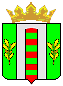 